    网络课程导学方案  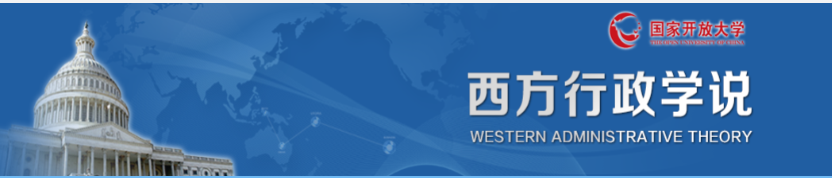                           王亚玲        2019年5月一、网络课程介绍1、登陆网址：http://www.ouchn.cn/（国家开放大学学习网）点击“学生登录”或进入“榆林电大”微信公众号，选择右下角“学生服务”—“国开平台”。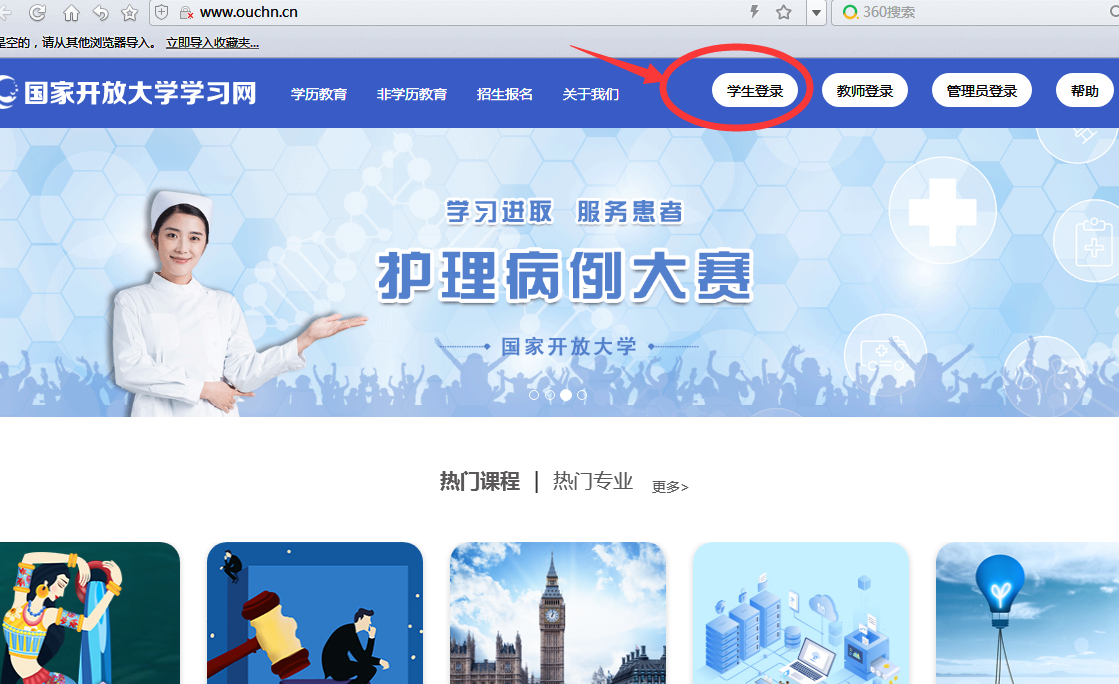 2、输入用户名（学号），密码：8位出生年月日-登录。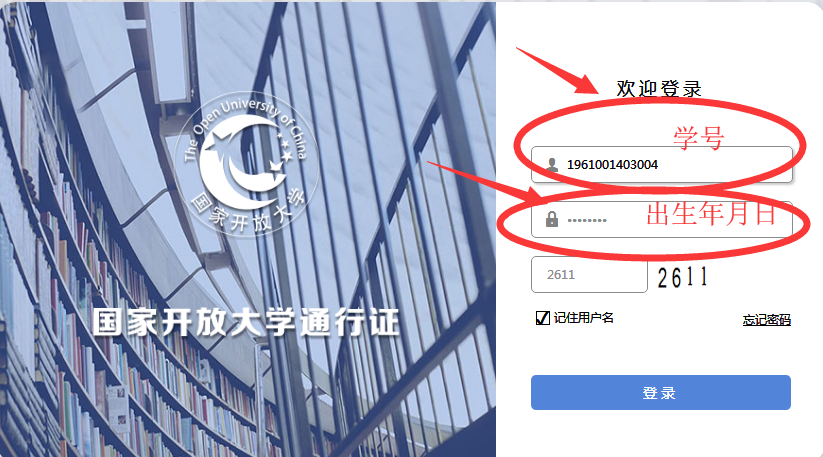 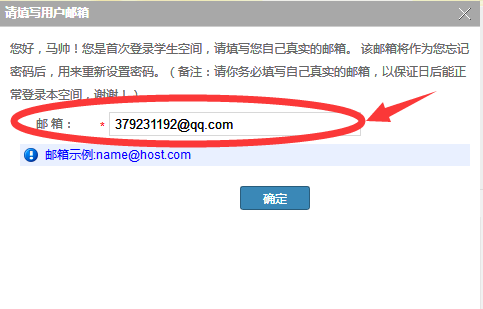 3、进入课程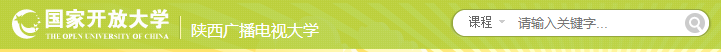 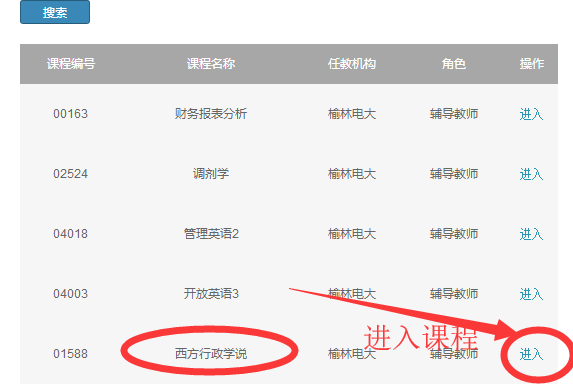 4、一张图看清一门课（课程主页）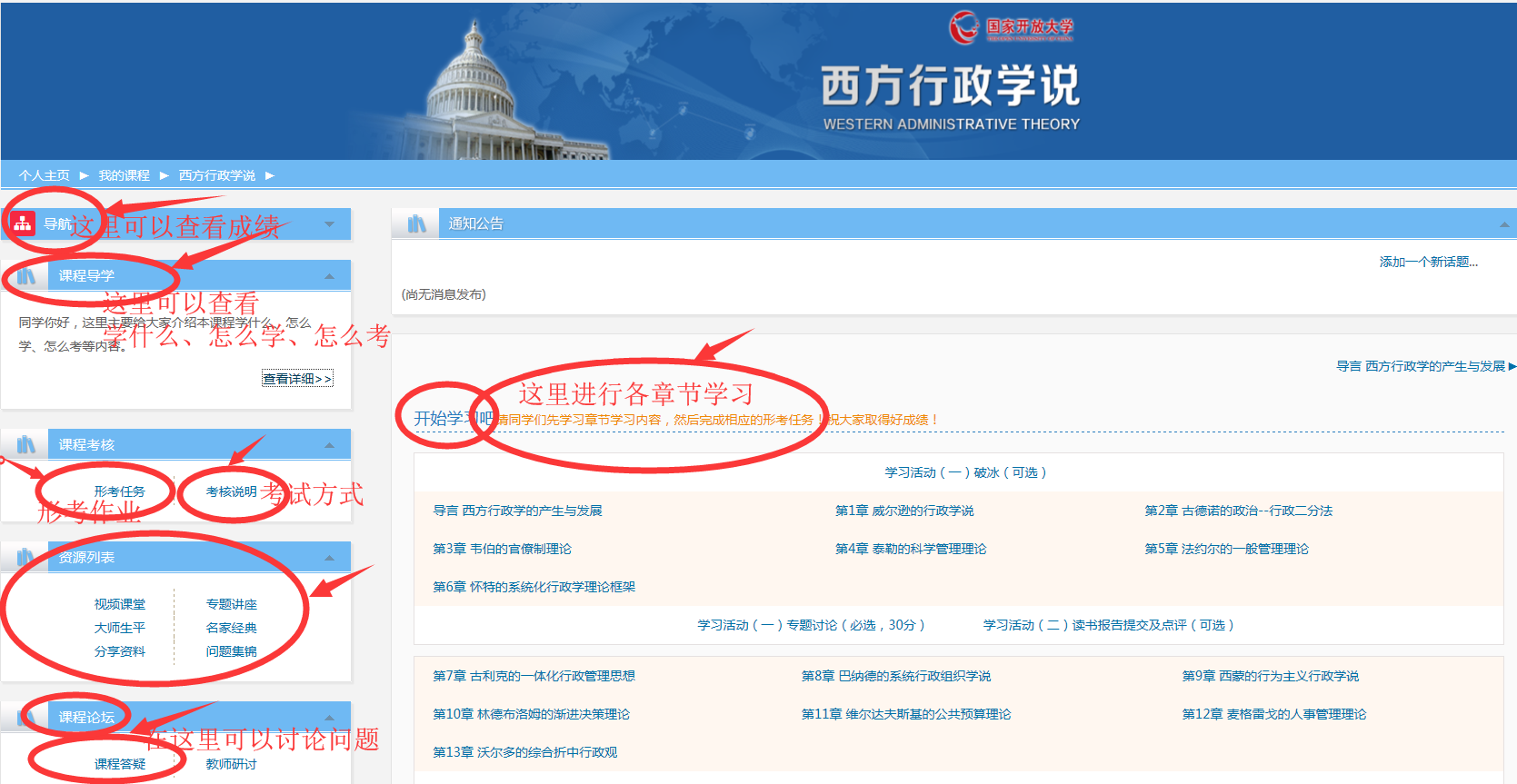 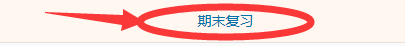 二、完成形考任务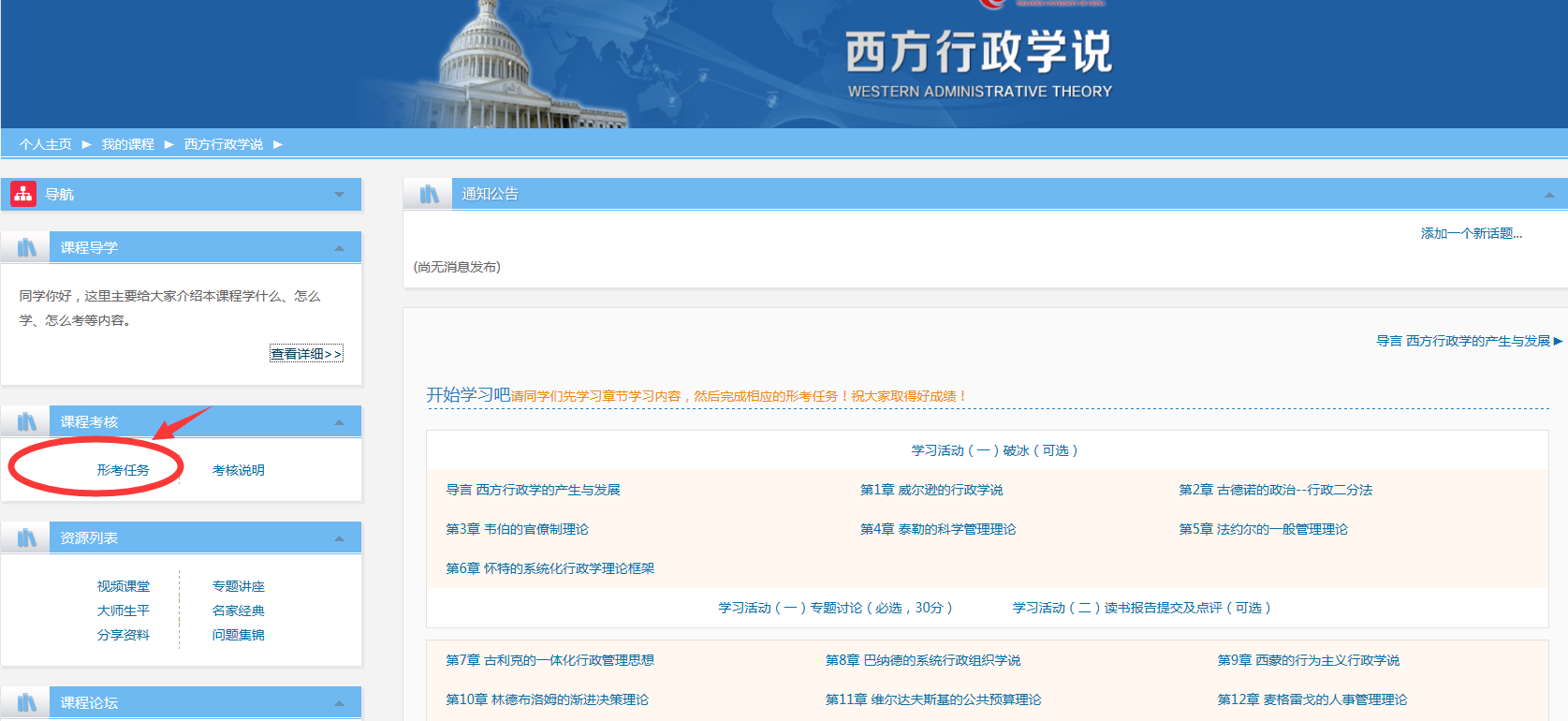 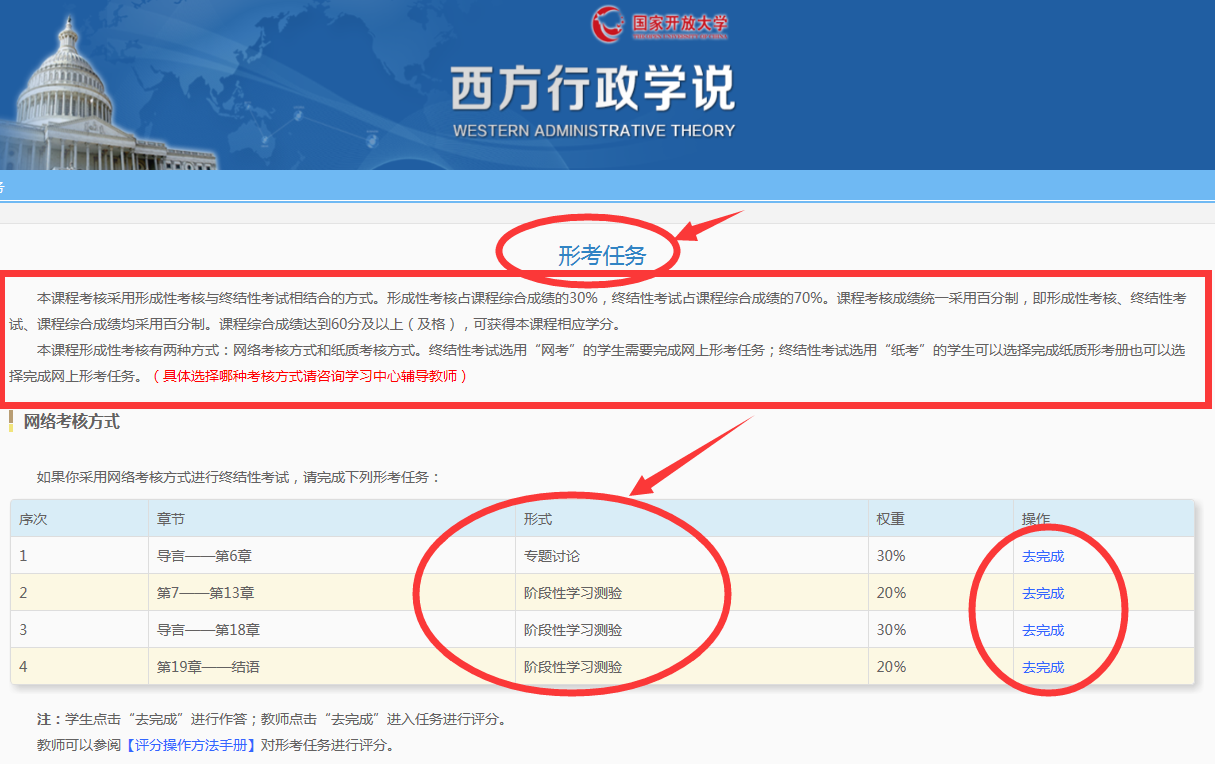 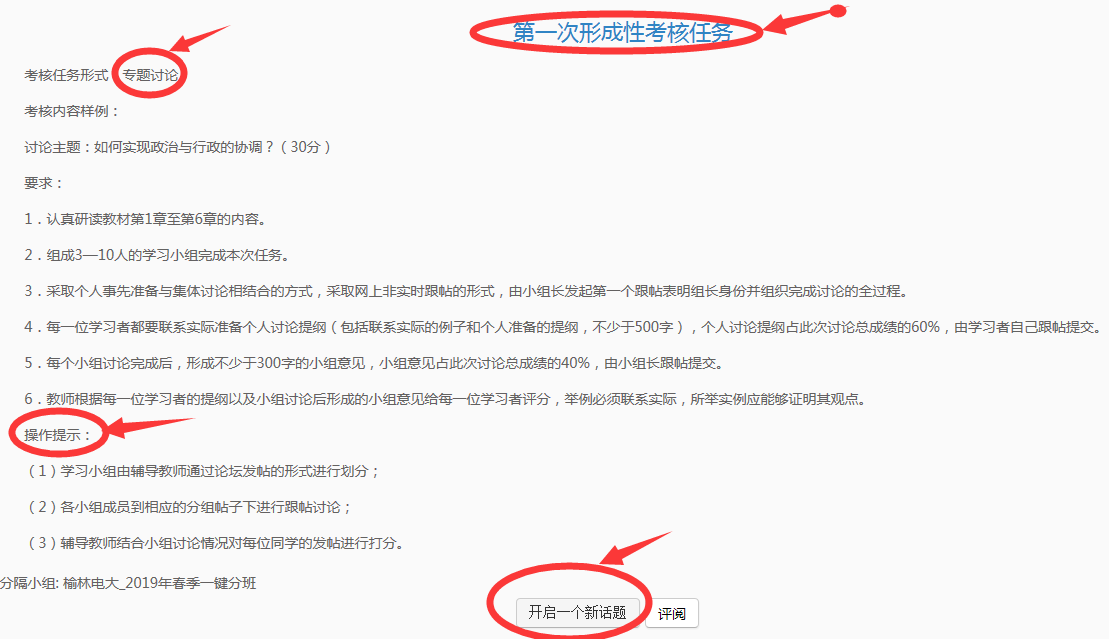 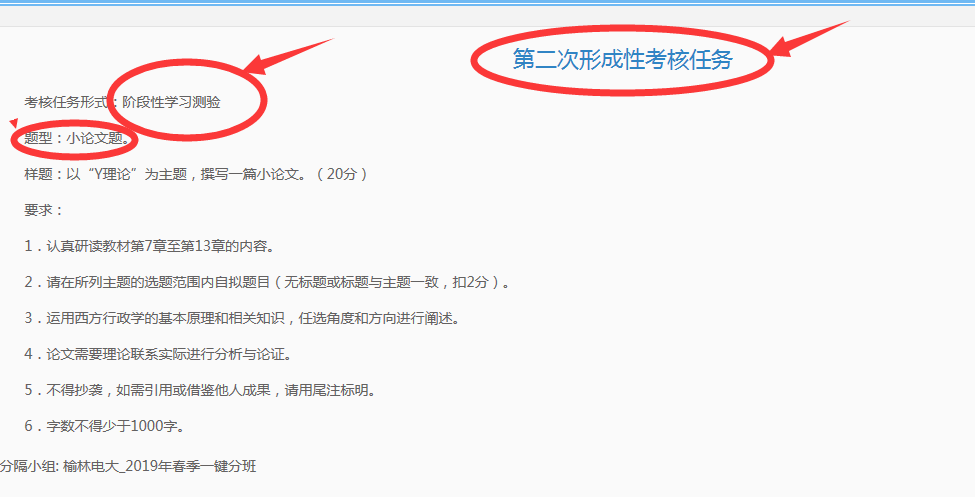 提交后的状态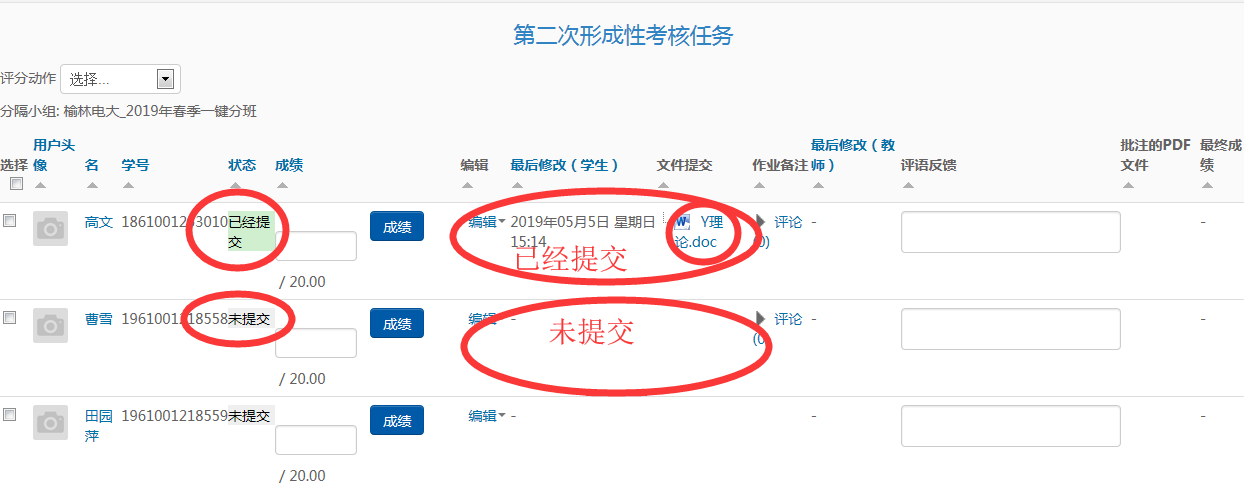 三、如何使用论坛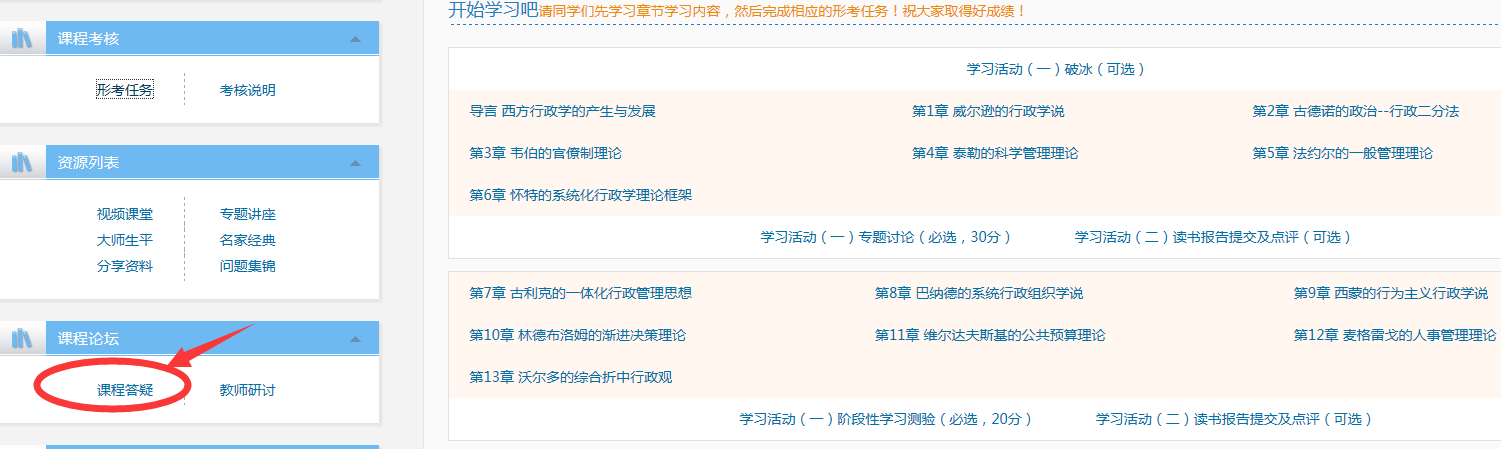 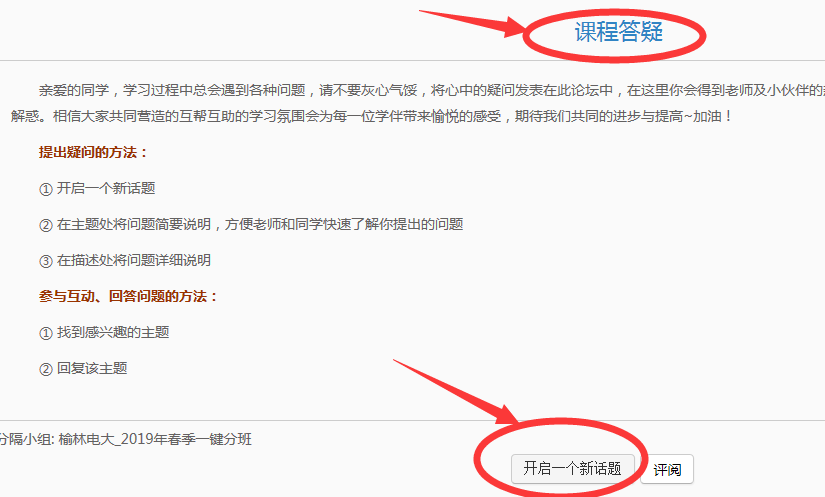 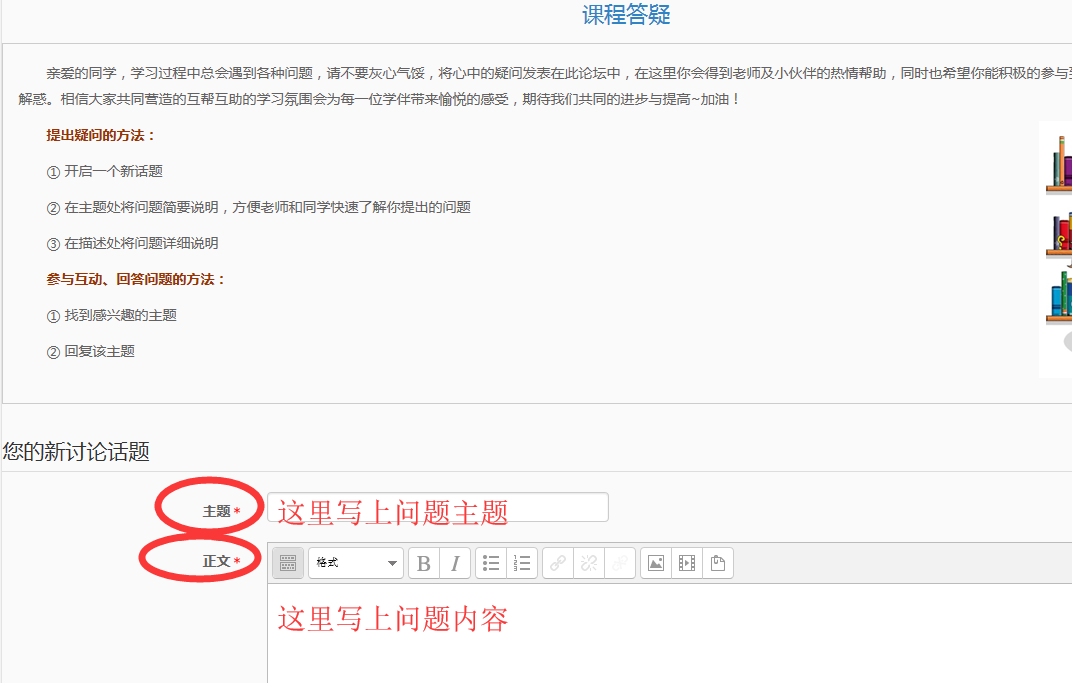       发帖完成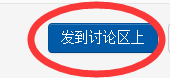 如何回复帖子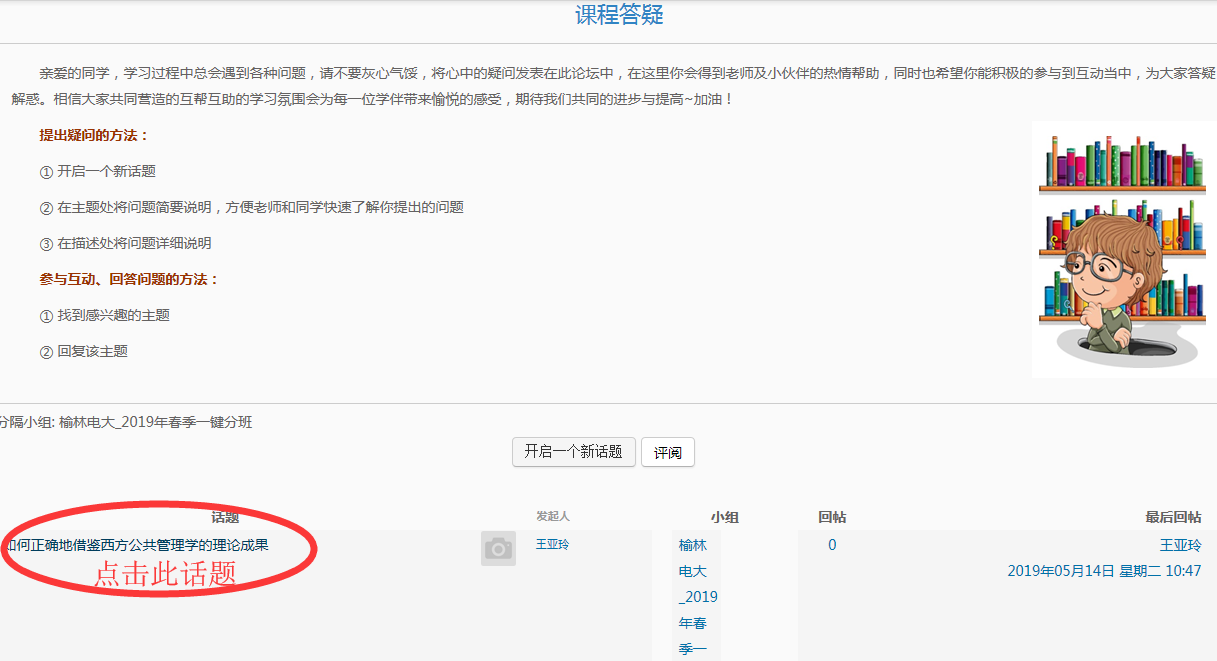 点击回复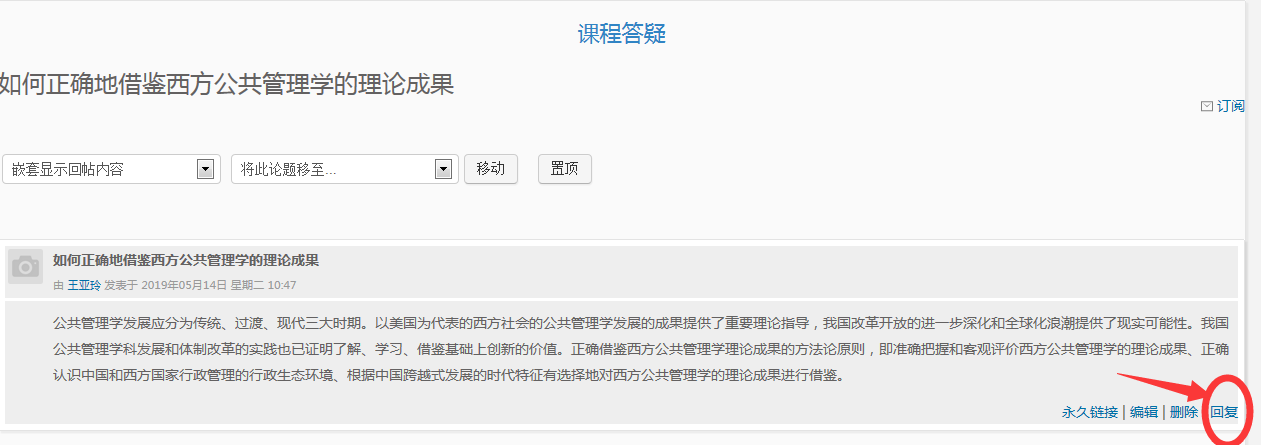 出现对话框回帖完成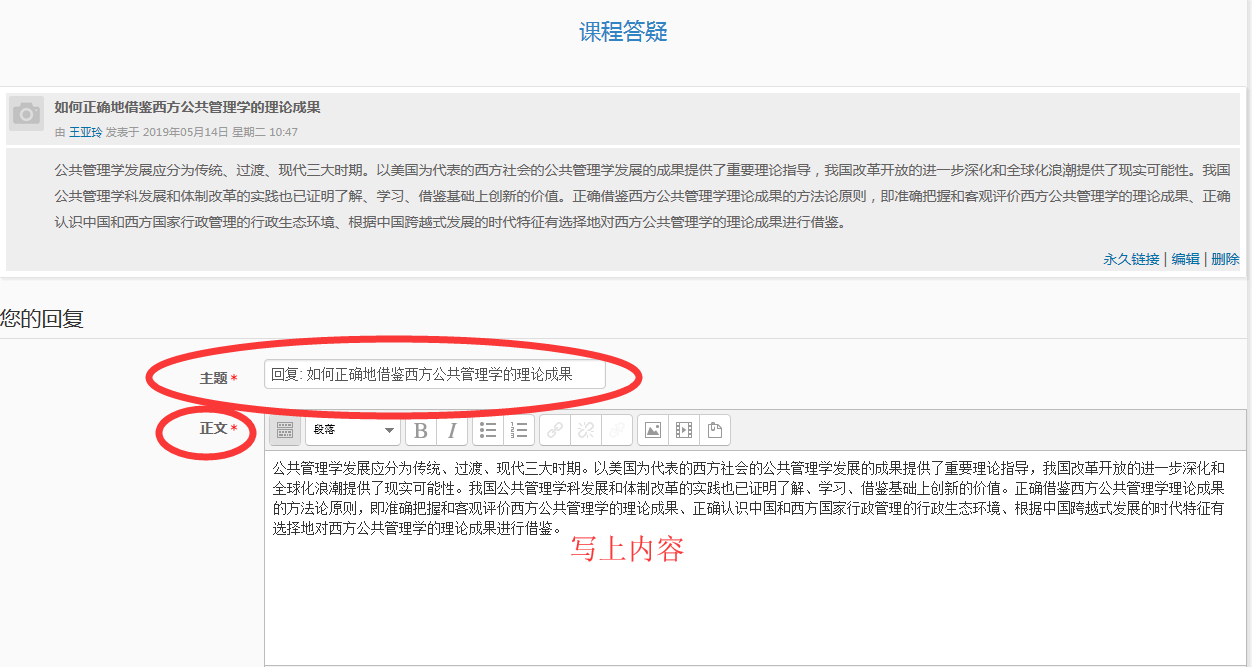 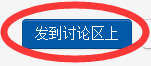 四、课程教学团队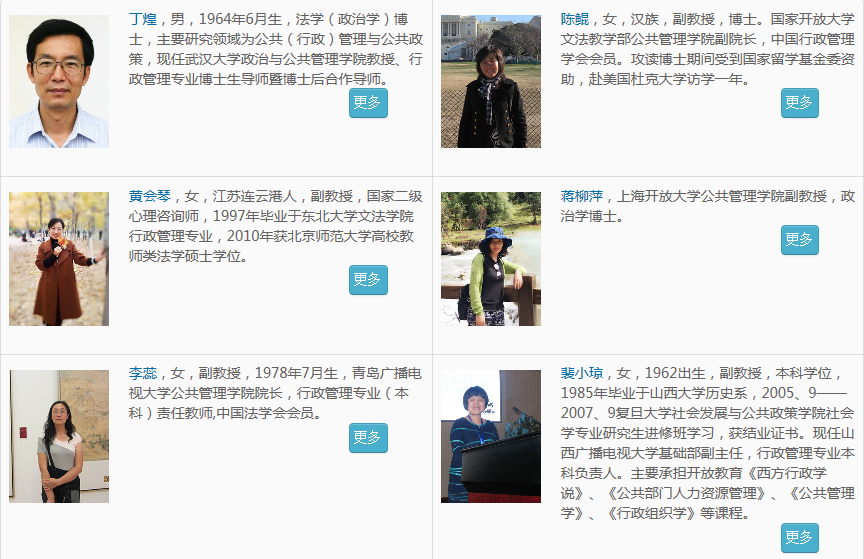 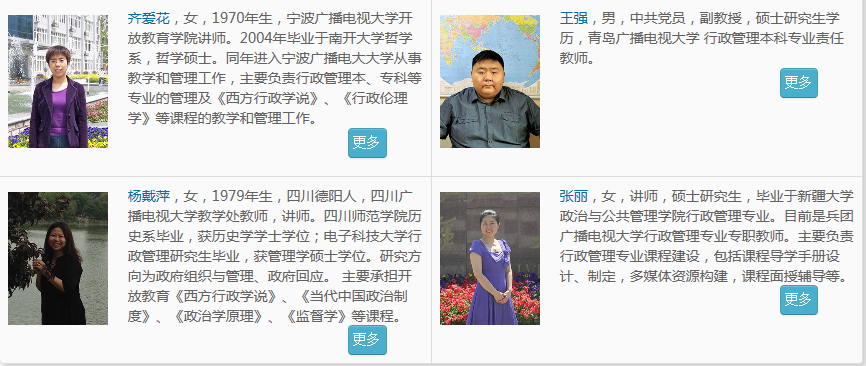 五、关于课程考核本课程考核采用形成性考核与终结性考试相结合的方式。形成性考核占课程综合成绩的 30%，终结性考试占课程综合成绩的 70%。课程考核成绩统一采用百分制，即形成性考核、终结性考试、课程综合成绩均采用百分制。课程综合成绩达到 60 分及以上（及格），可获得本课程相应学分。